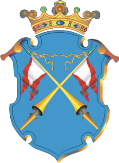 Республика КарелияАДМИНИСТРАЦИЯ КААЛАМСКОГО СЕЛЬСКОГО ПОСЕЛЕНИЯПОСТАНОВЛЕНИЕот   11 мая  2021 года                                          	                                           №  17Об утверждении перечня муниципального имущества, свободного от прав третьих лиц (за исключением имущественных прав субъектов малого и среднего предпринимательства), предназначенного для предоставления во владение и (или) в пользование на долгосрочной основе субъектам малого и среднего предпринимательства и организациям, образующим инфраструктуру поддержки субъектов малого и среднего предпринимательства и самозанятых лиц        В целях обеспечения развития и поддержки малого и среднего предпринимательства на территории Кааламского сельского поселения и в соответствии с Федеральным законом от 24 июля 2007 г. № 209-ФЗ «О развитии малого и среднего предпринимательства в Российской Федерации», Федеральным законом от 06.10.2003 № 131-ФЗ «Об общих принципах организации местного самоуправления в Российской Федерации», Администрация Кааламского сельского поселения ПОСТАНОВЛЯЕТ:Утвердить Перечень муниципального имущества, свободного от прав третьих лиц (за исключением имущественных прав субъектов малого и среднего предпринимательства), предназначенного для предоставления во владение и (или) в пользование на долгосрочной основе субъектам малого и среднего предпринимательства и организациям, образующим инфраструктуру поддержки субъектов малого и среднего предпринимательства и самозанятых лиц  (прилагается). 2. Настоящее постановление вступает в силу с момента его официального опубликования.3. Разместить настоящее постановление на официальном сайте Администрации Кааламского сельского поселения в сети «Интернет».4. Контроль за исполнением настоящего постановления оставляю за собой.Глава Кааламского сельского поселения	                                            А.М.Мищенко     Утверждено Постановлением Администрации Кааламского сельского поселения от  11 мая 2021 17Перечень муниципального имущества, свободного от прав третьих лиц (за исключением имущественных прав субъектов малого и среднего предпринимательства), предназначенного для предоставления во владение и (или) в пользование на долгосрочной основе субъектам малого и среднего предпринимательства и организациям, образующим инфраструктуру поддержки субъектов малого и среднего предпринимательства и самозанятых лицАдминистрация Кааламского сельского поселенияРеестровый или порядковый номерНаименование имуществаАдрес (местоположение) имуществаКадастровый номер муниципального недвижимого имущества; инвентарный номер движимого имуществаПлощадь, протяженность и (или) иные параметры, характеризующие физические свойства недвижимого имуществаГод ввода в эксплуатацию (для объектов недвижимости) и год выпуска (для объектов движимого имущества)Цель предоставления имуществаСуществующие ограничения (обременения) по использованию имущества123456781Помещение нежилоеРеспублика Карелия г.Сортавала п. Кааламо, ул. Центральная, 2а (рядом с почтой)21,2 м2под магазин (продажа непродовольственных товаров)Договор аренды нежилых помещений 06.10.2017- 05.10.20222Помещение нежилоеРеспублика Карелия г.Сортавала п.Кааламо, ул. Центральная, 2б,(магазин)45,7 м2под магазин